Algebra 2							        Name: __________________________________								       Date: __________________ Block: ________Divide each polynomial using long division.1.) 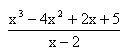 2.) 3.) 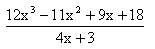 4.) 